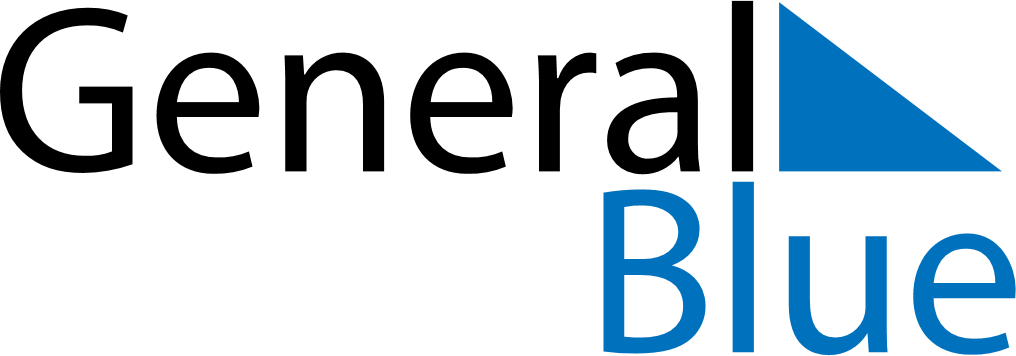 Weekly CalendarFebruary 7, 2021 - February 13, 2021Weekly CalendarFebruary 7, 2021 - February 13, 2021Weekly CalendarFebruary 7, 2021 - February 13, 2021Weekly CalendarFebruary 7, 2021 - February 13, 2021Weekly CalendarFebruary 7, 2021 - February 13, 2021Weekly CalendarFebruary 7, 2021 - February 13, 2021SundayFeb 07MondayFeb 08MondayFeb 08TuesdayFeb 09WednesdayFeb 10ThursdayFeb 11FridayFeb 12SaturdayFeb 136 AM7 AM8 AM9 AM10 AM11 AM12 PM1 PM2 PM3 PM4 PM5 PM6 PM